План мероприятий по внедрению ВФСК ГТОМБОУ «ООШ с. Большое»на 2015-2016 учебный годДиректор школы                                   Е.Н. Мирошникова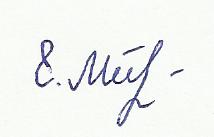 № п/пМероприятиеДата проведенияОтветственный Создание центра ГТО в ОУсентябрьДиректор школыПодготовка списочного состава учащихся основной группы здоровьясентябрьУчитель физической культуры Алиев В.Н.Выполнение физкультурно-спортивного комплекса «Готов к труду и обороне».Весь период Учитель физической культуры Алиев В.Н.4.Всероссийский урок «Готов к труду и обороне»  01.09. 2016 г.классные руководители5.Разъяснительная беседа на общешкольном родительском собрании на тему «Внедрение Всероссийского физкультурно-спортивного комплекса «ГТО»сентябрьДиректор школы6.День здоровьяв течение годаАлиев В.Н.7.Легкоатлетический кроссСентябрь, апрельАлиев В.Н.8.Классные часы по формированию ЗОЖв течение годаклассные руководители9.Школьная спартакиадасентябрьАлиев В.Н.10.Соревнования «Папа, мама, я - спортивная семья»октябрьАлиев В.Н.11.Региональный легкоатлетический кросс «Золотая осень»ОктябрьАлиев В.Н12.Спортивные состязания «Наше поколение выбирает спорт!» ноябрьАлиев В.Н.13.Акция «Спорт вместо наркотиков»ДекабрьАлиев В.Н., Чупина Г.В., Фартучная О.В.14.Спартакиада (комплекс спортивных мероприятий). Январь-февральАлиев В.Н.15.Лыжный кросс «Лыжня России»январьАлиев В.Н.16.Зимний фестиваль ВФСК «ГТО», посвященный 85-летию отечественного комплекса ГТОфевральУчитель физической культуры Алиев В.Н.17.Конкурс агитбригад по пропаганде ЗОЖВ течение годаклассные руководители18.Участие в профилактических месячниках В течение года классные руководители, учитель ОБЖ19.Мы готовы к ГТО7.04.2016 г.Учитель физической культуры Алиев В.Н.20.Летний фестиваль ВФСК «ГТО»апрельУчитель физической культуры Алиев В.Н.21.Конкурсы плакатов, рисунков, посвященных 85-летию отечественного комплекса ГТОВ течение годаУчитель физической культуры Алиев В.Н., учитель ИЗО Голубкова Е.В.22.Районный весенний легкоатлетический кросс21 мая 2016 г.Учитель физической культуры Алиев В.Н.